А Н К Е Т А для родителей обучающегося( содержит полную, необходимую информацию для составления социального паспорта класса)АНКЕТА для родителей обучающегося1. Ф.И.О. ученика ____________________________________________________2. Год, число, месяц рождения _________________________________________3.  Ф.И.О. отца,, дата рождения__________________________ ________________________________________________________Мобильный телефон ___________________________________Образование _________________________________________Место работы, должность ____________________________________________________________________________________________________________________Телефон организации, предприятия ______________________________________4. Ф.И.О. матери, дата рождения ___________________________________ ________________________________________________________Мобильный телефон ___________________________________Образование _________________________________________Место работы, должность ____________________________________________________________________________________________________________________Телефон организации, предприятия ______________________________________5. Домашний телефон _________________________________________________Если у Вас нет телефона, то укажите телефон, по которому можно связаться с Вами в случае необходимости ( телефон бабушки, дедушки, соседей, знакомых, их имена,   или другие варианты) ____________________________________________________________________________________________________________________________________________________________________________________6.Домашний адрес ( регистрация ) __________________________________________________________________________________________________________________________________________________________________________________________________________________7. Домашний адрес ( фактическое проживание ) __________________________________________________________________________________________________________________________________________________________________________________________________________________8.Состав семьи ( полная, неполная) подчеркнуть.Сколько человек в семье ( перечислить с указанием родства и датой рождения:): ________________________________________________________________________________________________________________________________________________________________________________________________________________________________________________________________________________________________________________________________________________________________________________________________________________________________________________________________________________________________________________________________________________________________________________________________________________________________________________________________________________________________________________________________________________________________________________________________________________________________________________________________________9. Категория семьи ( подчеркнуть):- малообеспеченная ( состоит на учете в соцзащите ( не состоит);-многодетная; -многодетная малообеспеченная; ( состоит на учете в соцзащите ( не состоит);- ребенка ( детей) воспитывает мать –одиночка;-ребенка ( детей) воспитывает вдова ( вдовец);-родители разведены и совместно не проживают;- опекунская семья ( ребенка воспитывает опекун);-семья безработных родителей;- семья переселенцев;- семья участника боевых действий ( Афганистан, Чечня, др.).10.Семья имеет другие льготы ( указать) __________________________________________________________________________________________________________________________________________________________________________________________________________________11.Состояние здоровья Вашего ребенка:Зрение _______________________________________________________________Аллергические реакции _________________________________________________Частые заболевания (какие ОРВИ, бронхит или др. ?): __________________________________________________________________________________________________________________________________________________________________________________________________________________Хронические заболевания_______________________________________________ ______________________________________________________________________12.Состоит ли Ваш ребенок на диспансерном учете?______________________________________________________________________________________________________________________________________13.Имеет ли Ваш ребенок инвалидность _____________________________________________________________________( указать серию и номер справки и дату выдачи, причину инвалидности)________________________________________________________________________________________________________________________________________________________________________________________________________________________________________________________________________________________14.Внешкольная деятельность Вашего ребенка :- посещает ли Ваш ребенок кружки, секции ( где и какие, указать) ______________________________________________________________________________________________________________________________________________________________________________________________________________________________________________________________________________________________________________________________________________________________- имеет ли Ваш ребенок дипломы, грамоты, медали? Если да, укажите уровень мероприятия, ( соревнования), во время которых ( дату) ваш ребенок награжден :( школьный, районный (муниципальный), региональный ( областной), федеральный …) ________________________________________________________________________________________________________________________________________________________________________________________________________________________________________________________________________________________________________________________________________________________________________________________________________________________________________________________________________________________________________________________________________________________________________________15.Кто в семье контролирует учебу ребенка, помогает ему? ______________________________________________________________________________________________________________________________________________________________________________________________________________________________________________________________________________________________________________________________________________________________16.В случаее, если у Вашего ребенка возникнут проблемы в учебе, поведении, с одноклассниками, какие формы  общения с классным руководителем Вы бы предпочли? ( подчеркнуть):- вызов в школу-решение проблемы в личной беседе -запись в дневнике- телефонный разговор- достаточно на словах передать ребенку свои пожелания или претензии.17. Есть ли у вашего ребенка отклонения в здоровье, которые необходимо учитывать классному руководителю при работе  с ним ( плохое зрение, энурез, освобождение от физической нагрузки, уборки помещения, дефекты речи, раздражительность, чрезмерная стеснительность и другие проблемы) :_____________________________________________________________________________________________________________________________________________________________________________________________________________________________________________________________________________________________________________________________________________________________18. Как Вы заняты на производстве ( на работе) ?: - до какого часа работаете_________________ - ежедневно или по особому графику ____________________________________19. Какое время начала родительского собрания Вас устроило бы больше?17.00,           17.30,            18.00       ( подчекните).20. Поставьте, пожалуйста, свою подпись:Мама _______________________________   Папа ___________________________Дата ____________________   Спасибо за отзывчивость!      СОЦИАЛЬНЫЙ ПАСПОРТ КЛАССА( заполняется на основании данных из анкеты)СОЦИАЛЬНЫЙ  ПАСПОРТ____   классапо состоянию  « 1» сентября  20___ годаКлассный руководитель __________________________________________( ф и о )СПИСОК МАЛООБЕСПЕЧЕННЫХ СЕМЕЙ___ классапо состоянию на 1 сентября 20__ года                                            СПИСОК ОБУЧАЮЩИХСЯ  ____ класса из многодетных семей по состоянию на 1 сентября 20__ года                                            Список неполных семей ___ классапо состоянию на 1 сентября  20__ годаСемьи, находящиеся в социально-опасном положении/ в них детей___ класса на 1 сентября 20___ года                         Список детей – инвалидов, обучающихся в                                                 в _____ классе по состоянию на 1 сентября 20___ года                                  СПИСОК ОПЕКАЕМЫХ ДЕТЕЙ,                                ___ классапо состоянию 1 сентября  20__ годаСписок обучающихся  ___   класса находящихся на внутришкольном контроле, склонных к правонарушениям(на 1 сентября 20___ года)Сведения о несовершеннолетних иностранных гражданах или лицах без гражданства,  обучающихся в ___ классе                                                               на 1 сентября 20 ___ г.Список обучающихся ____ класса,не проживающих с родителями,по состоянию на1 сентября 20__ года                                Список обучающихся  ____ класса,которые воспитываются родственниками без участия опеки (попечительства) (по состоянию на 1сентября 2018 года)Информация для использовании в работе классного руководителя:Согласно Федеральному закону от 24.06.1990 № 120-ФЗ « Об основах системы  профилактики безнадзорности и правонарушений несовершеннолетних», определены понятия детей « группы риска»; находящихся в ТЖС ( трудной жизненной ситуации;  семей, находящихся в социально-опасном положении :здоровью и жизни ребенка.2. К категории « детей, находящихся в трудной жизненной ситуации» ( ТЖС) относятся дети:- оставшиеся без попечения родителей;- дети-инвалиды;- дети с ограниченными возможностями здоровья, то есть имеющие недостатки в физическом и ( или) в психическом развитии; -дети, оказавшиеся в экстремальных условиях.3. Семья, имеющая детей, находящихся в социально-опасном положении, а также семья, где родители или законные представители несовершеннолетних не исполняют своих обязанностей по их воспитанию, обучению и ( или) содержанию и ( или) отрицательно влияют на их поведение, либо жестоко обращаются с ними – это семья, находящаяся в социально-опасном положении.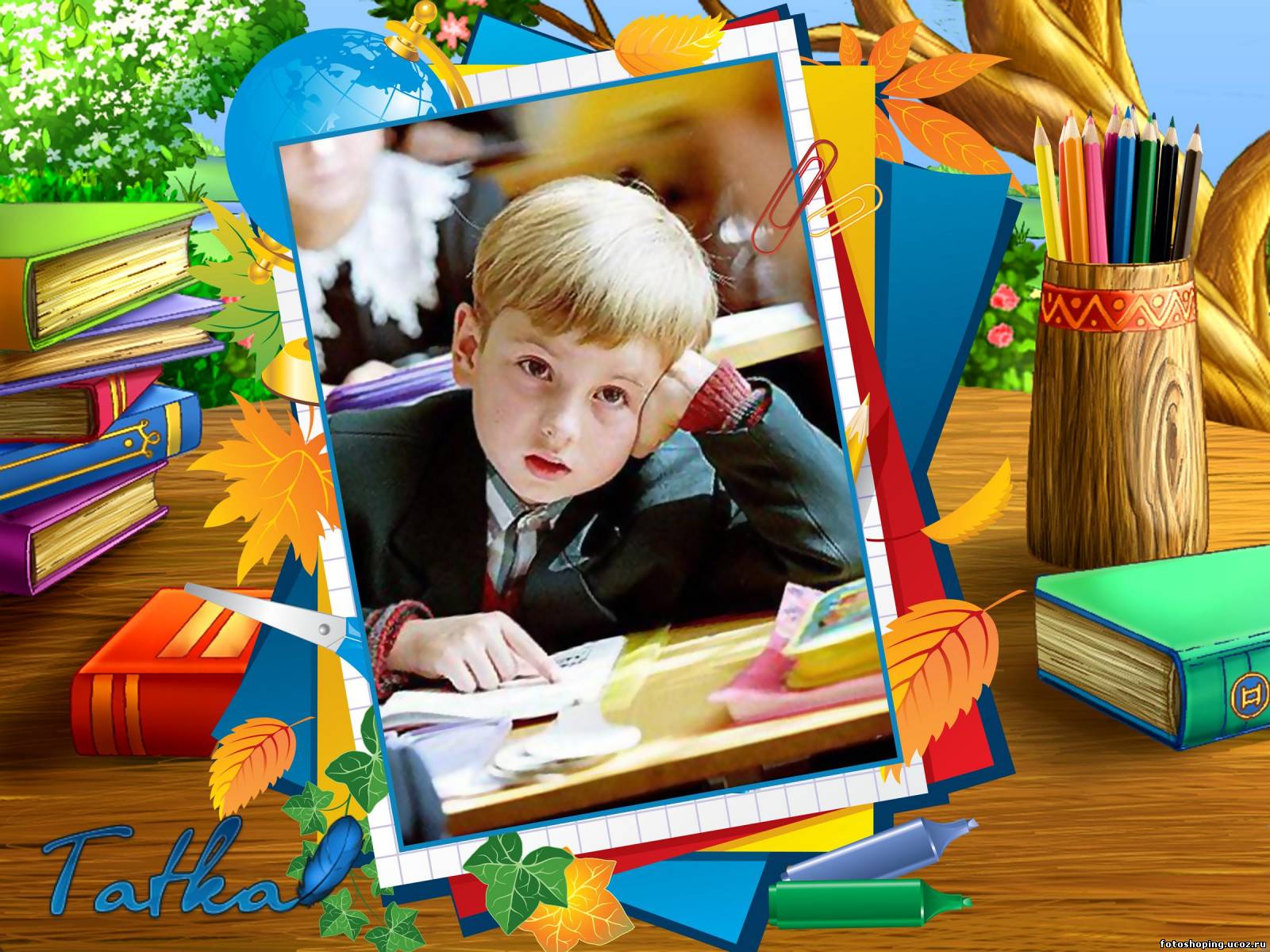 Карта« Учет несовершеннолетнего, не посещающего учебные занятияпо  неуважительной причине».1.Сведения о несовершеннолетнем:ФИО ______________________________________________________________Дата рождения ___________________________Школа ( последнее место учебы) ____________________________________________________________________________________________________________Дата поступления в школу ______________________________________________В каком классе обучается _______В каком классе должен ( должна) обучаться по возрасту _____________________Сведения о посещаемости занятий в школе:- Систематически пропускает занятия _____    ( да, нет)- Не посещает школу _____       ( да, нет)- За отчетный период с   ____________  по ___________ пропущено суммарно_______ дней, ___________ уроков.- Дата последнего посещения занятий ___________________________________Причина не посещения ( подчеркнуть или дополнить): трудности в обучении; повторный ( ые) курс ( ы) обучения; стойкая неуспеваемость; препятствие родителей; жестокое обращение в семье;находится в розыске; склонен (склонна) к бродяжничеству; конфликт с родителями, одноклассниками, педагогами; переход в другую школу; не желает учиться; __________________________________________________________________________________________________________________________________________________________________________________________________________________Перечислить в каких школах ранее обучался ( обучалась)- № школы, класс: __________________________________________________________________________________________________________________________________________________________________________________________________________________Несовершеннолетний / семья состоит на учете в КДН, ОДН, ВШУ ( если состоит, указать дату постановки, основание постановки на учет): __________________________________________________________________________________________________________________________________________________________________________________________________________________2. Место проживания:Адрес регистрации__________________________________________________________________________________________________________________________Адрес фактического проживания________________________________________________________________________________________________________________Адрес последнего проживания( без места жительства): ____________________________________________________________________________________________________________________________________________3. Условия проживания несовершеннолетнего:Проживает ( подчеркнуть или дополнить):  с родителями;с матерью или  с отцом; с опекуном; с отчимом, мачехой; в приемной семье; в государственном учреждении; с другими членами семьи; с посторонними людьми;__________________________________________________________________________________________________________________________________________________________________________________________________________Социально-бытовые условия ( подчеркнуть или дополнить): созданы благоприятные условия для проживания; нет условий для обучения и отдыха ( в квартире/доме грязь,  нет постельного белья,нет мебели, рабочего места для выполнения домашних занятий; нет отдельной комнаты для сына/дочери; нет еды; нахождение посторонних лиц в нетрезвом состоянии; часть квартиры сдается в наем; прочие неблагоприятные условия проживания ____________________________________________________________________________________________________________________________________________ Социальный статус семьи ( подчеркнуть или дополнить):  малообеспеченная; многодетная; полная; неполая; в разводе; мать-одиночка; вдова/вдовец; вторичный брак матери/ отца; беженцы; вынужденные переселенцы; имеющие/ не имеющие гражданства РФ;  семья, находящаяся в социально-опасном положении, ____________________________________________________________________________________________________________________________________________ Статус родителей ( подчеркнуть или дописать) : инвалиды ( мать, отец); ограничены в правах ( мать/отец); лишены родительских прав   ( мать/отец); безработные ( мать/отец); место работы, должность: мать -______________________________________________________________________отец -______________________________________________________________________Образ жизни родителей: злоупотребляют спиртными напитками ( мать,отец);употребляют наркотические вещества ( мать, отец); ведут антиобщественный образ жизни ( мать, отец); уклоняются от воспитания детей ( мать, отец); жестоко обращаются с детьми ( мать, отец); состоят на учете в КДН ( мать, отец); состоят на учете в ОДН ( мать, отец); находятся в местах лишения свободы ( мать, отец, другие члены семьи);  не справляются с воспитанием; ведут замкнутый образ жизни; ухаживают за больными родителями; детьми-инвалидами;  много времени уделяют работе ( мать, отец); не заботятся о сыне/ дочери ( мать, отец); много времени уделяют заботе о малолетних детях; __________________________________________________________________________________________________________________________________________________________________________________________________________________Количество детей в семье, ФИО ( полностью), указать  даты рождения:____________________________________________________________________________________________________________________________________________________________________________________________________________________________________________________________________________________________________________________________________________________________________________________________________________________________________В каких учреждениях обучаются или воспитываются ( указать наименование, адрес учреждения), или работают ( дети, старше 18 лет): ______________________________________________________________________________________________________________________________________________________________________________________________________________________________________________________________________________________________________________________________________________________________Меры, принятые к обучающемуся ( обучающейся), в общеобразовательном учреждении по урегулированию вопроса о посещаемости занятий ____________________________________________________________________________________________________________________________________________________________________________________________________________________________________________________________________________________________________________________________________________________________Классный руководитель            __________    ( ______________________________)                                                                                  «___» __________ 20 ___ г.Социальный педагог                     ____________                               Н.В. АгишеваМуниципальное бюджетное общеобразовательное учреждение«Ближнеборисовская средняя школа»Кстовского муниципального района Нижегородской областиПАМЯТКА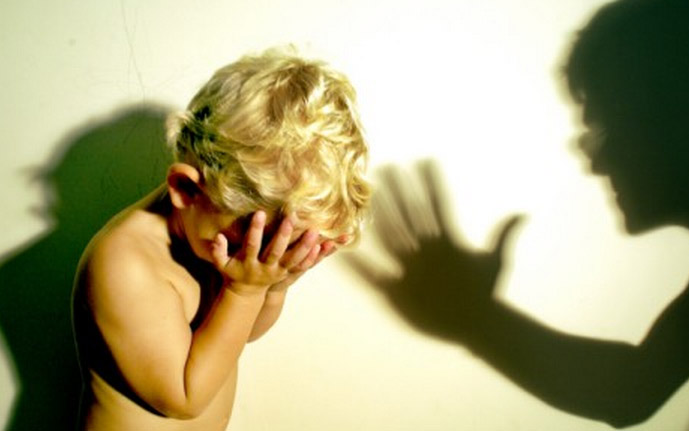 Жестокое обращение с детьми – это действие (или бездействие) родителей, воспитателей и других лиц, наносящее ущерб физическому или психическому здоровью ребенка.Виды насилия над детьми:Физическое;Сексуальное;Психическое (эмоционально-неправильное обращение)Отсутствие заботы (пренебрежение основными потребностями ребенка)Насилие – любая форма взаимоотношений, направленная на установление или удержание контроля силой над другим человекомФизическое насилие – действия (бездействия) со стороны родителей или других взрослых, в результате которых физическое и умственное здоровье ребёнка нарушается или находится под угрозой поврежденияВыделяют следующие формы физического насилия: избиение; пощечины, подзатыльники, шлепки;порка;нанесение травм, ожогов;вырывание волос;фиксация в неудобной позе;укусы;изоляция (запирание в кладовке, туалете и т. п.);преднамеренное лишение еды, питья, одежды (выставление ребенка в мороз на улицу без теплой одежды);грубое нарушение режима дня;обращение с детьми, не соответствующее их возрасту и развитию (предъявление требований, которые ребенок еще не способен выполнить, либо которые перерос);сильное встряхивание грудных детей.Основными признаками, позволяющими заподозрить физическое насилие над ребенком, являются: неоднократность обращения родителей за медицинской помощью;несоответствие характера повреждений рассказу родителей об обстоятельствах получения травмы;характер повреждений, свидетельствующий о жестоком обращении;выявление у ребенка признаков других форм жестокого обращения; например, сексуального насилия или пренебрежения его основными потребностями;немотивированное промедление родителей с обращением за помощью, особенно в тех случаях, когда тяжесть повреждений требовала экстренного медицинского вмешательства;неадекватное поведение родителей, стремление преуменьшить тяжесть повреждений, имеющихся у ребенка;наличие у ребенка особенностей поведения, которые могут провоцировать агрессию со стороны родителей;предъявление родителями к ребенку требований, которые не соответствуют его физическим или интеллектуальным возможностям либо уровню развития. Психическое насилие - эмоционально неправильное обращение с детьми: обвинения, оскорбления, угрозы в адрес ребёнка (брань, крики, внушение чувства страха) Формы психического насилия:Принижение его успехов, пренебрежительное, грубое обращение, унижающее его достоинство;Отвержение ребёнка, подавление всякой воли ребёнка;Длительное лишение ребёнка любви, нежности, заботы;Принуждение к одиночеству - последовательные действия, направленные на лишение ребенка возможности встречаться и общаться с другими людьми как дома, так и вне его;Терроризирование - совершение в присутствии ребёнка насилия по отношению к супругу или другим детям;Причинение боли домашним животным с целью запугать ребёнка;Развращение – действия по отношению к ребенку, которые становятся причиной развития у него дезадаптивного поведения: Сексуальное насилие – любой контакт или взаимодействие, в котором ребёнок сексуально стимулируется или используется для сексуальной стимуляции. Влияние на ребёнка:Ребёнок обнаруживает странные (причудливые), слишком сложные или необычные познания или действия;Может сексуально приставать к детям, подросткам, взрослым;Может жаловаться на зуд, воспаление, боль в области гениталий;Может жаловаться на физическое нездоровье.Отсутствие заботы (пренебрежение основными потребностями ребёнка), невнимание к основным нуждам ребёнка в пище, одежде, медицинском обслуживании, присмотре.Формами пренебрежения нуждами ребенка являются: оставление ребенка без присмотра;отсутствие должного внимания, опеки, защиты (безнадзорность);не предоставление ребенку питания, одежды, жилья;приготовление пищи ребенку непригодным для него способом;отсутствие должного гигиенического ухода;Развращение – действия по отношению к ребенку, которые становятся причиной развития у него дезадаптивного поведения: Сексуальное насилие – любой контакт или взаимодействие, в котором ребёнок сексуально стимулируется или используется для сексуальной стимуляции. Влияние на ребёнка:Ребёнок обнаруживает странные (причудливые), слишком сложные или необычные познания или действия;Может сексуально приставать к детям, подросткам, взрослым;Может жаловаться на зуд, воспаление, боль в области гениталий;Может жаловаться на физическое нездоровье.Отсутствие заботы (пренебрежение основными потребностями ребёнка), невнимание к основным нуждам ребёнка в пище, одежде, медицинском обслуживании, присмотре.Формами пренебрежения нуждами ребенка являются: оставление ребенка без присмотра;отсутствие должного внимания, опеки, защиты (безнадзорность);не предоставление ребенку питания, одежды, жилья;приготовление пищи ребенку непригодным для него способом;отсутствие должного гигиенического ухода;несоответствие одежды ребенка погодным условиям;не предоставление медицинской помощи ребенку: обследования, лечения, профилактических прививок;опасные условия для жизни ребенка;отсутствие внимания развитию ребенка соответственно возрасту. Виды ответственности лиц, допускающих жестокое обращение:Административная ответственность – родители или иные представители несовершеннолетних, допустившие пренебрежение основными потребностями ребёнка подлежат административной ответственности в соответствии с Кодексом РФ об административных правонарушениях (ст. 5.35).Уголовная ответственность – Российское законодательство предусматривает ответственность лиц за все виды физического и сексуального насилия над детьми, а также по ряду статей за психическое насилие. (ст. 111, ст. 112, ст. 113, ст. 115, ст.116, ст. 110 УК РФ) Гражданско-правовая ответственность – жестокое обращение с ребёнком может послужить основанием для привлечения родителей (лиц их заменяющих) к ответственности в соответствии с Семейным кодексом РФ. (ст.69 – лишение родительских прав, ст. 73 – ограничение родительских прав, ст. 77 –отобрание ребёнка при угрозе жизни) Соцпедагог         Положение о постановке учащихся на внутришкольный учётI. Общие положения1.1. Настоящее положение разработано в соответствии с Конституцией Российской Федерации, Федеральным законом РФ от 24.06.1999 № 120-ФЗ "Об основах системы профилактики безнадзорности и правонарушений несовершеннолетних", Законом РФ от 29.12.2012 № 273-ФЗ "Об образовании", ФЗ РФ от 24.07.1998 № 124-ФЗ "Об основных гарантиях прав ребёнка в Российской Федерации", Семейным кодексом Российской Федерации, муниципальными нормативно-правовыми актами, Уставом МБОУ «Ближнеборисовская СШ» (далее Образовательное учреждение ОУ).1.2. Настоящее положение регламентирует порядок постановки на внутришкольный учёт и снятия с учёта обучающихся.1.3. В Положении применяются следующие понятия:Профилактика   безнадзорности   и  правонарушений  обучающихся - система  социальных,  правовых  и  педагогических мер, направленных на выявление и    устранение    причин   и условий, способствующих безнадзорности, правонарушениям,   антиобщественным    действиям обучающихся,    осуществляемых   в   совокупности   с   индивидуальной профилактической  работой  с  обучающимися  и  семьями, находящимися в социально опасном положении.Индивидуальная   профилактическая   работа   -   деятельность  по своевременному  выявлению обучающихся и семей, находящихся в социально опасном положении, а также по их социально-педагогической реабилитации и    (или)    предупреждению    совершения    ими   правонарушений   и антиобщественных деяний.Несовершеннолетний,  находящийся в социально опасном положении, - обучающийся    образовательного    учреждения,    который   вследствие безнадзорности    или    беспризорности    находится   в   обстановке, представляющей опасность для его жизни или здоровья либо не отвечающей требованиям   к   его   воспитанию   или  содержанию,  либо  совершает правонарушение или антиобщественные деяния.Учет   в   образовательном   учреждении   обучающихся, находящихся  в  социально  опасном  положении  (далее - внутришкольный учет),   -   система   индивидуальных   профилактических  мероприятий, осуществляемая  образовательным учреждением в отношении обучающегося,  находящихся  в социально опасном положении, которая направлена на:- предупреждение    безнадзорности,   правонарушений   и   других негативных проявлений в среде обучающихся;- выявление   и   устранение  причин  и  условий,  способствующих безнадзорности и правонарушениям обучающихся;- социально-педагогическую   реабилитацию  обучающихся, находящихся в социально опасном положении.II. Основные цели и задачи2.1. Внутришкольный учёт ведётся  с целью ранней профилактики школьной дезадаптации, девиантного поведения обучающихся.2.2. Основные задачи: предупреждение безнадзорности, беспризорности, правонарушений и антиобщественных действий несовершеннолетних;обеспечение защиты прав и законных интересов несовершеннолетних;своевременное выявление детей, находящихся в социально опасном положении или группе риска по социальному сиротству; оказание социально-психологической  и педагогической помощи несовершеннолетним с отклонениями в поведении, имеющими проблемы в обучении; оказание адресной помощи семьям в обучении и воспитании детей.III. Организация деятельности по постановке на внутришкольный учёт или снятию с учёта3.1. Решение о постановке на внутришкольный учёт или снятии с учёта принимается на заседании педагогического совета (далее - педсовет).3.2. Постановка или снятие с внутришкольного учёта осуществляется по представлению классного руководителя, социального педагога и заместителя директора по воспитательной работе (Приложение 1).3.3. Для постановки несовершеннолетнего на внутришкольный учёт заместителю директору по воспитательной работе за три дня до заседания педсовета представляются следующие документы: 1) Характеристика несовершеннолетнего.2) Справка о профилактической работе с несовершеннолетним и его родителями, подготовленная классным руководителем (законными представителями).3) Акт обследования материально-бытовых условий семьи (по необходимости).4) Постановление КДН (при наличии).5) Заявление  родителей или иных законных представителей несовершеннолетнего об оказании им помощи (по необходимости).3.4. На заседании педсовета обсуждается и утверждаетсяплан индивидуальной профилактической работы с несовершеннолетним и его родителями (законными представителями), определяются сроки выполнения намеченных мероприятий и ответственные лица.3.5. Классный руководитель  приглашает родителей на заседание педсовета по вопросу постановки на внутришкольный учёт их несовершеннолетнего ребёнка; а также доводит решение педсовета до сведения родителей (законных представителей), если они не присутствовали на заседании педсовета по уважительным причинам, официальным уведомлением с указанием даты и номера протокола заседания и причины постановки или снятия с учёта. 3.6. Социальный педагог ведёт банк данных учащихся,  состоящих  на внутришкольном учёте, на учёте в КДН, ПДН.3.7. Социальный педагог ежемесячно проводит сверку списков учащихся,  состоящих  на внутришкольном учёте, на учёте в КДН, ПДН.3.8. Для снятия несовершеннолетнего с внутришкольного учёта  представляется информация ответственного лица, назначенного педсоветом, о выполнении плана индивидуальной профилактической работы с несовершеннолетним и его родителями (законными представителями), с обязательными результатами работы и предложениями по дальнейшему сопровождению.IV. Основания для постановки на внутришкольный учёт4.1. Основания для постановки на внутришкольный учёт несовершеннолетних исходят из статей 5, 6, 14 Федерального Закона «Об основах системы профилактики безнадзорности и правонарушений несовершеннолетних»:4.1.1. Непосещение или систематические пропуски занятий без уважительных причин (суммарно 15 дней).4.1.2. Неуспеваемость учащегося по учебным предметам.4.1.3.  Социально-опасное положение:а) безнадзорность или беспризорность.б) бродяжничество или попрошайничество.4.1.4.  Употребление психоактивных и токсических веществ, наркотических средств, спиртных напитков, курение.4.1.5.   Участие в неформальных объединениях и организациях антиобщественной направленности.4.1.6. Совершение правонарушения до достижения возраста, с которого наступает уголовная ответственность.4.1.7. Систематическое нарушение внутреннего распорядка школы (систематическое невыполнение домашнего задания, отказ от работы на уроке, постоянное отсутствие учебника, тетради, разговоры на уроках и др.).4.1.8. Систематическое нарушение дисциплины в школе (драки, грубость, сквернословие и др.) и Устава образовательного учреждения.4.1.9. Нахождение на учёте в КДН, ПДН.V. Основания для снятия с внутришкольного учёта 5.1.   Позитивные изменения, сохраняющиеся длительное время (минимум 2 месяца), указанных в настоящем положении обстоятельств жизни обучающегося.Кроме того, с внутришкольного учета  снимаются  обучающиеся:- окончившие муниципальное образовательное учреждение;                                           - сменившие место жительство и  перешедшие в другое образовательное учреждение;-  а также  по другим объективным причинам.5.2. Поступившие данные о снятии несовершеннолетнего с учёта в КДН, ПДН.VI. Порядок проведения индивидуальной профилактической работы Индивидуальная профилактическая работа в отношении несовершеннолетних  проводится в сроки необходимые для оказания социальной и иной помощи несовершеннолетним, или до устранения причин и условий, способствовавших безнадзорности, беспризорности, правонарушениям или антиобщественным действиям несовершеннолетних, или наступления других обстоятельств, предусмотренных законодательством Российской Федерации.Классный руководитель совместно с социальным педагогом и педагогом-психологом совместно разрабатывают план индивидуальной профилактической работы с данным несовершеннолетним.На учащегося заводится карточка индивидуального изучения и учета подростка. Карточка ведется социальным  педагогом, классным руководителем совместно, по необходимости с привлечением других служб, в чьи обязанности входит работа с данной категорией несовершеннолетних.Классный руководитель проводит профилактическую работу и  контроль за учебной и внеурочной деятельностью несовершеннолетнего. Результаты заносит в дневник классного руководителя на страницу, отведенную для фиксации работы с данным несовершеннолетним. Классный руководитель проводит анализ профилактической работы с несовершеннолетними, стоящими на внутришкольном учете.Обо всех результатах контроля за несовершеннолетним (пропуски уроков, нарушения дисциплины) родители ставятся в известность классным руководителем. Если пропуски занятий, плохая подготовка к ним становятся систематическими, родители с несовершеннолетним вызываются на заседание педсовета или Совета профилактики школы, где рассматриваются вопросы:невыполнения родителями обязанностей по обучению и воспитанию несовершеннолетнего;уклонение несовершеннолетнего от обучения (прогулы, невыполнение домашних заданий, не работал на уроках).Педсовет имеет правоходатайствовать перед администрацией школы:о вынесении выговора учащимся;о вынесении благодарности учащимся;о составлении индивидуального графика дополнительных учебных занятий для учащегося в течение четверти;о составлении индивидуального графика дополнительных учебных занятий для учащегося во время каникул;об установлении срока сдачи задолженностей по предметам и осуществлении контроля за их выполнением;о перенесении срока окончания учебной четверти, учебного года для несовершеннолетнего, находившегося на длительном лечении или находящегося в социально опасном положении;с согласия родителей (законных представителей) ходатайствовать перед психолого-медико-педагогической комиссиейо необходимости обследования учащегося с целью составления для него индивидуального учебного плана и психолого-медико-педагогического сопровождения.Если в результате проведения профилактической работы классным руководителем, социальным педагогом, с несовершеннолетним делается вывод о необходимости особой психологической помощи подростку, администрация школы обращается с запросом о помощи несовершеннолетнему в  органы профилактики.Если родители отказываются от помощи, предлагаемой школой, сами не занимаются проблемами ребенка, администрация школы выносит решение об обращении с ходатайством в Комиссию по делам несовершеннолетних:о проведении профилактической работы с несовершеннолетними, употребляющими спиртные напитки, наркотические вещества, психотропные вещества, привлекавшимися к административной ответственности, вернувшимися из специальных учебно-воспитательных или лечебно-воспитательных учреждений закрытого типа;о рассмотрении материала в отношении несовершеннолетнего, совершившего деяние, за которое установлена административная ответственность;об оказании помощи в организации занятий дополнительным образованием несовершеннолетнего, состоящего на профилактическом учете в объединениях муниципального уровня;об оказании помощи в организации летнего отдыха несовершеннолетнего, состоящего на профилактическом учете;об исключении несовершеннолетнего, достигнувшего 15 - летнего возраста, из образовательного учреждения, о переводе на иную форму обучения или в другое образовательное учреждение;об административных мерах воздействия на несовершеннолетних, уклоняющихся от выполнения Закона "Об образовании в Российской Федерации";о постановке учащегося на учет в ПДН.Для этого требуется определенный набор документов:ходатайство;характеристика на несовершеннолетнего;копии актов посещения семьи;общая справка о проведенной профилактической работе с несовершеннолетним и его семьей (если материал очень большой, тогда необходимо объединить характеристику со справкой о профилактической работе в один документ - характеристику несовершеннолетнего).На заседание педсовета классный руководитель, социальный педагог оформляют представление на снятие с внутришкольного профилактического учета несовершеннолетнего, на заседание приглашаются уведомлением родители. В некоторых случаях на педсовете может быть вручена благодарность родителям за своевременную поддержку и помощь педагогическому коллективу в выработке совместных действий, необходимых для помощи несовершеннолетнему в преодолении им возникших трудностей. Это является хорошим стимулом в развитии позитивных отношений семьи к мерам, предпринимаемым педагогическим коллективом школы. ПРИЛОЖЕНИЕ 1ПРЕДСТАВЛЕНИЕНА ПОСТАНОВКУ НА ВНУТРИШКОЛЬНЫЙ УЧЕТФамилия: ____________имя_________________отчество__________________________ Обучающегося ______ класса            ___________________года рожденияПричина постановки на учет______________________________________________________________________________________________________________________________________________________________________________________считаем необходимым  обучающегося____________________________________ поставить на внутришкольный учет обучающихся,  находящихся в социально опасном положении.Заместитель директора по воспитательной работе__________________________________Социальный педагог________________________ Классный руководитель  ___________________________«___» «____________» 20     годПРИЛОЖЕНИЕ 2КРАТКАЯ ХАРАКТЕРИСТИКА ОБУЧАЮЩЕГОСЯ___________________________________________________ Уровень обученности______________________________________________________Поведение в школе________________________________________________________ Сведения о причинах постановки на внутришкольный учет_______________________________________________________________________________________________________________________________________________________ Круг общения, характер взаимоотношений в семье, со сверстниками, взрослыми______________________________________________________________________________________________________________________________________________________________________________________________________________________________дополнительное образование (кружки)______________________________________________________________________ Вредные привычки____________________________________________________________ Интересы, увлечения и др. __________________________________________________________________________________________________________________________________________________________Заместитель директора по воспитательной  работе___________________________________Классный руководитель _________________________________________________________ПРИЛОЖЕНИЕ 3«СОГЛАСОВАНО»                                                           Заместитель директора по ВР                                                                  ___________ « ____» « _________» 20 _____ г.ПЛАНИНДИВИДУАЛЬНОЙ ПРОФИЛАКТИЧЕСКОЙ РАБОТЫ с несовершеннолетним ______________________________________________ года рождения Классный руководитель______________________________________Социальный педагог _________________________________________Педагог-психолог _________________________________________ « ____» « ___________» 20___ год.Приложение к плану индивидуальной профилактической работыКарта индивидуального психолого-педагогического и профилактического сопровождения обучающегося, состоящего на внутришкольном учетеФ.И.О. ______________________________________________________________________ Класс _______________________________________________________________________Дата и причины постановки на внутришкольный учет _________________________________________________________________________________________________________________________________________________________________________________________ КонсультированиеУчебно-воспитательная деятельностьРабота с семьейВзаимодействие с другими органами, службами и учреждениями профилактики Сведения о получении информации из ведомствПриложение к плану индивидуальной профилактической работыКарта личностиучащегося (йся)______ класса ________________________________________ школы,требующего (щей) повышенного педагогического внимания1.Ф.И.О., дата рождения ______________________________________________________________2.Физическое состояние: хорошее, удовлетворительное, неудовлетворительное.3. Наличие физических недостатков, хронических заболеваний:__________________________4.Характеристика свойств личности4.1.Уровень самооценки: адекватный, завышенный, заниженный.4.2.Уровень агрессивности: низкий, средний, высокий.4.3. Уровень тревожности: низкий, средний, высокий.4.4.Признаки повышенной тревожности: отсутствуют, повышенная утомляемость, пониженная работоспособность, подавленное настроение, повышенная возбудимость, вспышки гнева, агрессивность по отношению к учителям, к сверстникам, отказ от контактов, отказ от общих дел, склонность к разрушительным действиям, садизм, другие признаки.4.5.Патологические влечения:-курение: не курит, курит эпизодически, систематически,-употребление спиртных напитков: не употребляет, употребляет эпизодически, систематически,-употребление токсико-наркотических веществ: не употребляет, употребляет эпизодически, систематически.5.Особенности психики5.1.Уровень памяти: низкий, средний, высокий.5.2.Уровень внимания: низкий, средний, высокий.5.3.Быстрота восприятия: высокая, средняя, слабая.5.4.Эмоциональная устойчивость: хорошая (сдержанность), средняя, плохая (несдержанность).5.5.Темперамент. Черты какого типа темперамента преобладают: холерического, сангвинистического, флегматического, меланхолического.6.Личностные особенности7.Социализация7.1.Ориентирован в окружающем мире: информирован, осведомлен, практичен.7.2.Заинтересованность в происходящем: разносторонность интересов, эгоистичность, пассивность, безразличие, асоциальность взглядов и поведения, склонность к суициду.7.3.Взаимоотношения с одноклассниками: деловые, ровные, дружеские, теплые, претендует на лидерство, конфликтные, ни с кем не общается.7.4.Взаимоотношения с родителями: выполняет все распоряжения, выполняет распоряжения под нажимом, выполняет не все распоряжения, открыто отрицает авторитет родителей.7.5.Манера и стиль общения с окружающими:-доминантный стиль: уверен в себе, стремится навязать свое мнение, легко перебивает, но не дает перебить себя, нелегко признает свою правоту,- недоминантный стиль: застенчив, уступчив, легко признает себя неправым, нуждается в поощрении при разговоре,- экстраверт: постоянно направлен на общение, легко входит в контакт, любопытен, открыт, полон внимания к окружающим,- интроверт: не склонен к контактам, замкнут, предпочитает общению деятельность, в разговоре немногословен.7.6.Отношение к общественному мнению:активно-положительное: понимает критику, согласен с ней, недостатки стремится исправлять пассивно-положительное: понимает критику, согласен с ней, но недостатки не исправляет безразличное: не реагирует на критику, не меняет поведения. 7.7.Общественная активность: активен, пассивен, безразличен, уклоняется.8.Интересы8.1. Проявляет  интерес к деятельности: физической, умственной, технической, организаторской, художественной, спортивной, не проявляет интереса.8.2.Как предпочитает проводить досуг: работа с техникой, увлечение компьютером, компьютерными играми, музыкой, спортом, бесцельное проведение свободного времени.8.3.Проявление устойчивого интереса к какому-либо виду деятельности (занимается в кружках, секциях, клубах и т.д.)_______________________9.Особенности учебной деятельности9.1.Интеллектуальные способности: высокие, средние, низкие.9.2.3аинтересованность в учебе: заинтересован, безразличен, не заинтересован.9.3. Уровень успеваемости: высокий, достаточный, средний, удовлетворительный, низкий.9.4.Посещаемость занятий: а)нет пропусков занятий без уважительных причин,  б) есть пропуски отдельных уроков (дней) без уважительных причин: иногда, часто, постоянно, уклоняется от учебы.10.Особенности поведения10.1.Поведение в школе: а)нет нарушений дисциплины, б) нарушает дисциплину: иногда, часто, постоянно, в} не работает на уроках, г) отказ от требований.10.2.Отношение к своим проступкам: равнодушен, переживает, оправдывает, осуждает.10.3.Как относится к педагогическим воздействиям: с ожесточением, равнодушно, понимает и старается выполнить требования.10.4.Особые нарушения в поведении: наличие вредных привычек, сквернословие, драки, избиение младших и слабых, жестокое отношение к животным, проявление садистских наклонностей, воровство, вымогательство у младших и слабых, грубые нарушения общественного порядка.11.Причины отклонения в поведении:11.1.Отклолнения от нормы в состоянии здоровья: нарушения в физическом и психическом здоровье, несоответствие физическому развитию, отставание в росте, акцентуации характера, неврозы, дефекты памяти, мышления.11.2.Нарушения в сфере межличностных взаимоотношений: а) непопулярен, непринят, пренебрегаем, изолирован в классном коллективе; б)примыкающий ценой жертв, потерь, помыкаемый, отвергаемый в группе свободного общения; в) конфликтен, отчужден, бесконтролен, выталкиваемый из семьи.11.З.Ошибки педагогов: превышение педагогической власти; лишение ребенка индивидуальных стимулов; наказания,  связанные с унижением личности ученика;  противоречивость предъявляемых требований; поверхностное знание особенностей школьника; конфликтные отношения между педагогами и родителями ребенка или педагогом и ребенком; д) другое_____________________________________________________________11.4.Ошибки семейного воспитания: а) «заласканое детство», «задавленое детство», «загубленное детство», «одинокое детство», «равнодушное детство»; б)отсутствие элементарных психолого-педагогических знаний, перекладывание забот о воспитании на школу; в) отстранение подростка от физического труда; г) конфликты в семье ; д) другое___________________11.5.Социальные причины: противоречия в обществе, в микросоциуме.11.6.Психотравмирующие ситуации________________________________12.Состоит ли на внутришкольном профилактическом учете_________на учете в ИДИ, КДН___________________________________________Дата заполнения карты: « _ » ____________20 _ г.Социальный педагог                              Кл. руководитель                 ПРИЛОЖЕНИЕ 4Исход. № от___________20___г.УВЕДОМЛЕНИЕУважаемые ____________________________________________________________________(Ф.И.О. родителей)Администрация школы приглашает Вас  "____"___________________20___ г. в___________на заседание педагогического совета по вопросу постановки вашего сына (дочери) _____________________________________________________ ученик(ца) ________класса(Ф.И. ученика)на внутришкольный учет.__________________________________________________________________________ Линия отрываС уведомлением о приглашении на заседание педсовета ознакомлены________________________________/______________________________________/(подпись)                                          (число, месяц, год)Примечание:Уважаемые родители! Ознакомившись с уведомлением и подписавшись, необходимо нижнюю часть (после линии отрыва) передать в школу классному руководителю.Уведомление отдается классному руководителю для передачи его родителям (законным представителям) несовершеннолетнего. В случае неявки родителей на заседание педагогического совета вопрос рассматривается в вашем отсутствии. Профилактика и преодоление конфликтных ситуаций.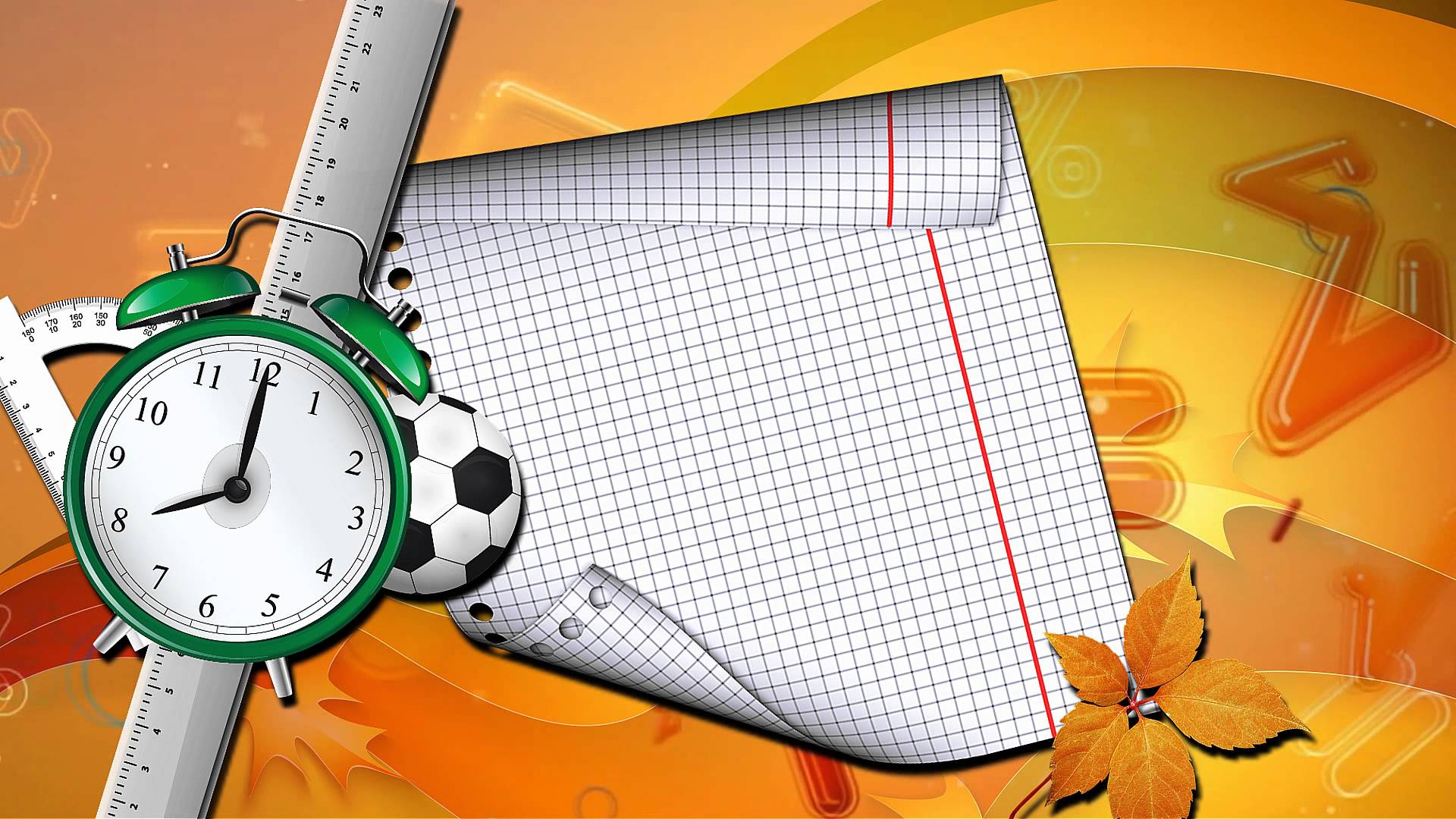 Социально-психологическое взаимодействие по профилактике и преодолению последствий конфликтных ситуаций с обучающимися « группы риска» представляет собой координацию профессиональных усилий специалистов для обеспечения эффективности работы в данном направлении.Классный руководитель представляет социальному педагогу данные о несовершеннолетнем « группы риска» по следующим позициям:Участие обучающегося в общественной жизни класса;Приемлемые ( позитивные) качества личности;Досуговые предпочтения ( чем любит заниматься обучающийся в свободное время ?);Каково влияние семьи?;Имеют ли место конфликты в классе и их причины?;Какая работа проводилась с несовершеннолетним и насколько она результативна?                                                                                          СоцпедагогНормативно-правовое обеспечение воспитательного процессаСтратегия развития воспитанияв Российской Федерации на период до 2025 года( утверждена Распоряжением Правительства Российской Федерацииот 29 мая 2015 года № 996-р, г. Москва)I. Общие положенияПриоритетной задачей Российской Федерации в сфере воспитания детей является развитие высоконравственной личности, разделяющей российские традиционные духовные ценности, обладающей актуальными знаниями и умениями, способной реализовать свой потенциал в условиях современного общества, готовой к мирному созиданию и защите Родины.Стратегия развития воспитания в Российской Федерации на период до 2025 года (далее - Стратегия) разработана во исполнение Национальной стратегии действий в интересах детей на 2012-2017 годы, утвержденной Указом Президента Российской Федерации от 1 июня 2012 г. N 761 "О Национальной стратегии действий в интересах детей на 2012-2017 годы", в части определения ориентиров государственной политики в сфере воспитания.Стратегия учитывает положения Конституции Российской Федерации, федеральных законов, указов Президента Российской Федерации, постановлений Правительства Российской Федерации и иных нормативных правовых актов Российской Федерации, затрагивающих сферы образования, физической культуры и спорта, культуры, семейной, молодежной, национальной политики, а также международных документов в сфере защиты прав детей, ратифицированных Российской Федерацией.Стратегия развивает механизмы, предусмотренные Федеральным законом "Об образовании в Российской Федерации", который гарантирует обеспечение воспитания как неотъемлемой части образования, взаимосвязанной с обучением, но осуществляемой также в форме самостоятельной деятельности.Стратегия создает условия для формирования и реализации комплекса мер, учитывающих особенности современных детей, социальный и психологический контекст их развития, формирует предпосылки для консолидации усилий семьи, общества и государства, направленных на воспитание подрастающего и будущих поколений.Стратегия опирается на систему духовно-нравственных ценностей, сложившихся в процессе культурного развития России, таких как человеколюбие, справедливость, честь, совесть, воля, личное достоинство, вера в добро и стремление к исполнению нравственного долга перед самим собой, своей семьей и своим Отечеством.Стратегия ориентирована на развитие социальных институтов воспитания, обновление воспитательного процесса в системе общего и дополнительного образования, в сферах физической культуры и спорта, культуры на основе оптимального сочетания отечественных традиций, современного опыта, достижений научных школ, культурно-исторического, системно-деятельностного подхода к социальной ситуации развития ребенка.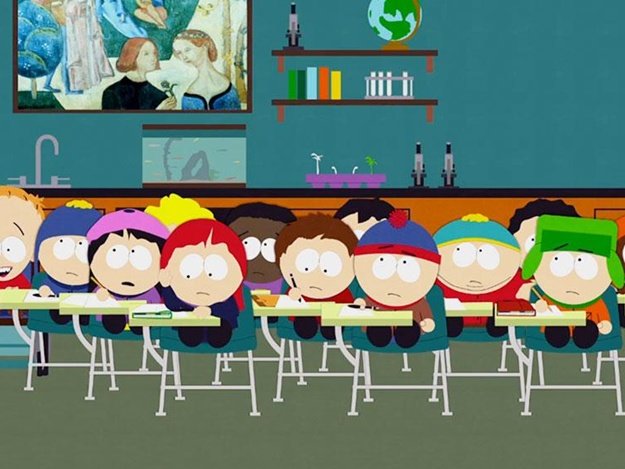 № п/п         КатегорияКоличество семей/ детей по уровнямКоличество семей/ детей по уровнямКоличество семей/ детей по уровнямОбщее количество№ п/п         Категория1-4 класс5-9 класс10-11 классОбщее количество1.Всего семей/всего детей2.Малообеспеченные семьи/в них детей/семьи, состоящие на учете в соц.защите3.Многодетные семьи/ в них детей/  детей, сост. на учете в соц. защите4.Неполные семьи/ в них детей5.Семьи, находящиеся в социально-опасном положении/ в них детей6.Дети-инвалиды/ из них обучаются7.Опекаемые дети8.Дети, находящиеся в контроле, склонные к правонарушениям/ из них на учете в ПДН9.Дети (7-15 лет), не обучающиеся в ОУ/ количество семей10.Дети иностранных граждан, временно зарегистрированных в РФ/кол-во семей11.Дети, воспитывающиеся в семьях, стоящих на бирже труда/ кол-во семей12.Дети, воспитывающиеся в семьях переселенцев/ количество семей13.Дети, воспитывающиеся  в семьях «чернобыльцев» /кол-во семей№ФИО родителей(полностью),ОбразованиеМесто работы,должностьВ них детей(фамилия,имя,дата рождения)Школа, класс,(д/сад)Прим.1»1.2.3.2еее№Ф.И.О. обучающегося(полностью)Дата рожденияКласс12№п/пФ.И.О.родителейМесто работы,должность,образованиев них детей(Ф.И. ребенка)Дата рожденияребенкаКлассПримечание12№Ф.И.О. родителей, местоработы, адресрегистрацииФ.И. обучающегося, дата рождения,классВремя постановкина учет(ОДН, ВШУ)ПричинаПримеч.1№ФИО ребенка(полностью)Дата рожденияребенка, классФИО родителей(полностью)Заболе-Вание,№ справки об инвалидности,дата выдачиФорма обученияАдресрегистрации1№ ФИО РЕБЕНКА КЛАССДАТА РОЖДЕНИЯ,КЛАССПРИЧИНА ОПЕКУНСТВАФИО ОПЕКУНА (ОПЕКУНОВ)МЕСТО РАБОТЫ ОПЕКУНА, ДОЛЖНОСТЬ,ДОМАШНИЙ АДРЕС1№ФИО обучающегосяГод рожденияКлассСтоит на учете в ОДНСтоит на ВШУПричина постановкиХарактеристикасемьи1ФИОобучающегосяДата рождения, гражданствоОУ,классАдрес регистрации/фактического проживания№Ф.И.О. ребенкаАдресФ.И.О. родителейДата рождения, классПричина№Ф.И.О. ребенка(полностью)АдресФ.И.О. родителей(полностью)Дата рождения, классПричинанет1. Дети « группы риска»: Основные характеристики.В настоящие время понятие «дети группы риска» употребляется довольно часто в педагогике и психологии. Дети группы риска - это так категория детей, которая в силу определенных обстоятельств своей жизни более других категорий подвержена негативным внешним воздействиям со стороны общества и его криминальным элементом, ставшим причиной дезадаптации несовершеннолетних.Для решения вопросов оказания психологической и социальной помощи и поддержки детям и подростам необходимо четко представлять себе контингент таких детей и их психологическую характеристику [59].К категории дети "группы риска" обычно относят детей из неблагополучных семей, плохо успевающих в школе, характеризующихся различными проявлениями девиантного (отклоняющегося) поведения и т.д. Эта категория является "неофициальной". Внимание к ней значительно возросло только в последнее время.Понятие "риск" означает возможность, большую вероятность чего-либо, как правило, негативного, нежелательного, что может произойти или не произойти. Поэтому Дети «группы риска» - это те дети, которые находятся в критической ситуации под воздействием некоторых нежелательных факторов. Риску обычно подвергаются дети из-за отсутствия нормальных условий их полноценного развития. Нежелательными факторами, которые воздействуют на детей с особенностями развития и обуславливают большую вероятность их неблагоприятной социализации, являются физические недостатки, социальная и педагогическая запущенность, и т.п.Основными причинами попадания детей в группу риска являются следующие обстоятельства жизни этих детей:* Пьянство одного или более родителей;* Асоциальное поведение родителей (проституция, тунеядство, воровство и т.д.);* Устройство на квартире родителями притонов для криминальных и асоциальных элементов;* Сексуальное развращение родителями собственных детей, торговля ими;* Убийство одного из родителей на глазах у детей собутыльниками или другими родителями;* Отбывание одним из родителей срока тюремного закоючения;* Лечение одного из родителей от алкоголизма, психического заболевания;* Жестокое обращение с детьми (избиения, голод и т.д.);* Оставление малолетних детей без пищи и воды;* Отсутствие крыши над головой, скитание вместе с родителями без средств к существованию и отсутствие постоянного места жительства;* Побеги из дома, конфликты со сверстниками и т.д.Анализ условий жизни таких детей и подростков показывает, что невозможно выделить одну главную причину, послужившую фактором риска. Специалисты чаще фиксируют сочетание многих неблагоприятных условий, которые делают невозможным дальнейшие проживание детей в семьях, где создается прямая угроза здоровью ребенка и его жизни.Согласовано с Советом школыПротокол № 1 от 16 января 2016 гУТВЕРЖДАЮДиректор МБОУ «Ближнеборисовская СШ»________________А.А. Большаков Пр №12 от 16 января 2016 года  №МероприятияСрокиОтветственные1Взаимодействие со  специалистами образовательного учреждения: (психолог, социальный педагог, воспитатель и др.)2Учебно-воспитательная деятельность:   (учителя-предметники,    педагоги дополнительного образования и др.) 3Работа с семьей 4Совместная деятельность  со  специалистами  других  учреждений и служб профилактики   (ПДН,   КДН,   опека   и   попечительство,   учреждения дополнительного    образования,    спорта,   культуры и др.)Дата, времяСпециалистПричина обращения, характер консультации, тематикаЗаключение и рекомендацииДата, времяВиды деятельностиИтоги работыДатаФорма работыИсполнительДатаСодержание 
деятельностиИсполнительДатаКраткие сведения об информацииИсполнительПоложительные:Отрицательные:Активность, аккуратность, доброта, дружелюбие, добросовестность, дисциплинированность, жизнерадостность, инициативность, настойчивость, невозмутимость, общительность, организованность, отзывчивость, откровенность, ответственность, правдивость, послушание, подвижность, работоспособность, справедливость, скромность, самостоятельность, сосредоточенность, спокойствие, трудолюбие, упорство, уверенность, уступчивость, уравновешенность, целеустремленность, энергичностьАгрессивность, безволие, безразличие, безответственность, безынициативность, боязливость, вялость, грубость, дерзость, жадность, жестокость, зависть, замкнутость, импульсивность, леность, лживость, лицемерие, неаккуратность, нескромность, непослушание, неорганизованность, несамостоятельность, неуравновешенность, неуправляемость, недобросовестность, несправедливость, недисциплинированность, неуступчивость, невыдержанность, озлобленность, подавленность, рассеянность, скрытность, слабоволие, страхи, трусость, угнетенность, угрюмость, упрямство, черствость